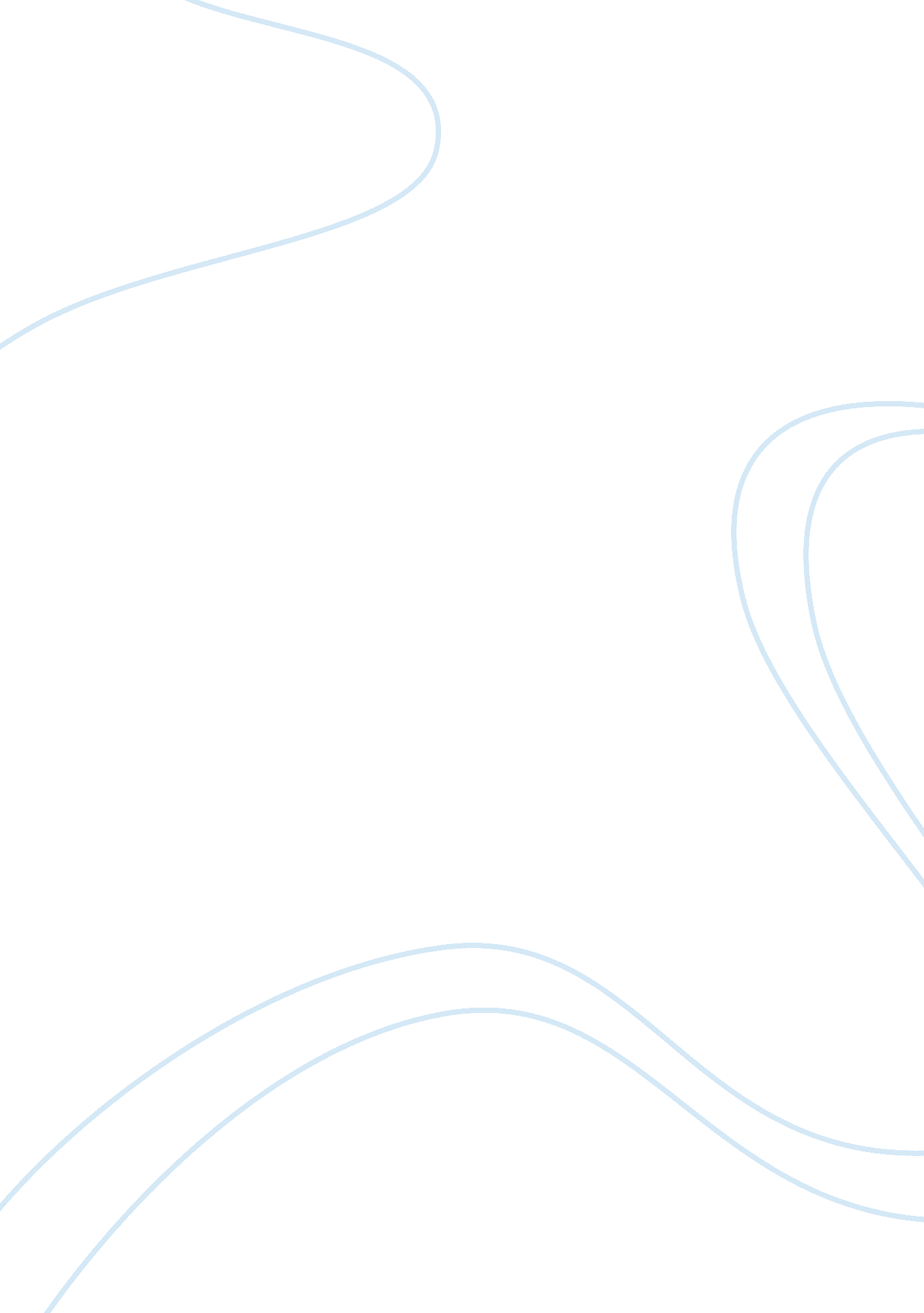 What types of professional development, supporting growth in cultural competence,...Education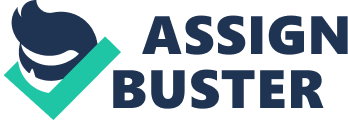 Teachers’ professional development Task What types of professional development, supporting growth in cultural competence, could be offered to teachers? 
Firstly, the type of professional development supporting growth in cultural competence that could be offered to teachers is implementing skilled dialogue, which is perceived as a core aspect for professionalism (Barrera, 2005). Teachers have to comprehend and nature attributes such as respect, reciprocity, and responsiveness in school institutions. The 3 qualities assist the teacher to build skilled dialogue amid the diverse cultural groups; hence, communicate aptly. Respect, reciprocity, and responsiveness will assist the teacher to focus on the student as a leaner rather than viewing him/her according to cultural perspective. Consequently this creates fairness in the education sector (Barrera, 2005). 
Secondly, the type of professional development supporting growth in cultural competence that could be offered to teachers is RICS development model. It stands for Respect, Instruction, Collaboration and Supportive. Reflection engrosses thinking about the challenges affecting the learning like racism. Teachers are required to look within themselves and realign their deepest assumptions and perception to be self-conscious. Instruction assists teachers to learn specific strategies that will boost the diversity existing in various cultures. They assist in raising teacher’s knowledge to comprehend the dynamics of learning institution. Teachers ought to follow the set instruction to create healthful relationship to avoid this problem. 
Collaboration urges teaches to become united and build strong collaborative work cultures that improve edification of students. It allows for dialogue amid personalities such as principals, teachers, and parents for betterment of learners. Teachers are advised to talk to each other and be active listeners. Supportive is an aspect that acts as a foundation in which teachers use to increase self-efficacy encouraging them to initiate effective learning strategies. Beneficial programs such as mentoring program are significant since they proffer support system. For this reason are able to work aptly in an environment characterized with cultural diversity. 
Reference 
Barrera, I. (2005). Skilled Dialogue. Great Urban Schools: Learning Together Build Strong 
Communities. 